Контрольная работа  по теме «Гидросфера»В состав гидросферы не входят: а) реки               б) моря              в) облака                 г) подземные водыКакое слово из перечня нужно исключить? Объясните, по какому принципу объединены приведенные ниже понятия? (________________________________________)Река, ручей, озеро, ледник, море, ключик, болотоКакими буквами на схеме круговорота воды отмечены?Укажите ошибку в данной схеме: ________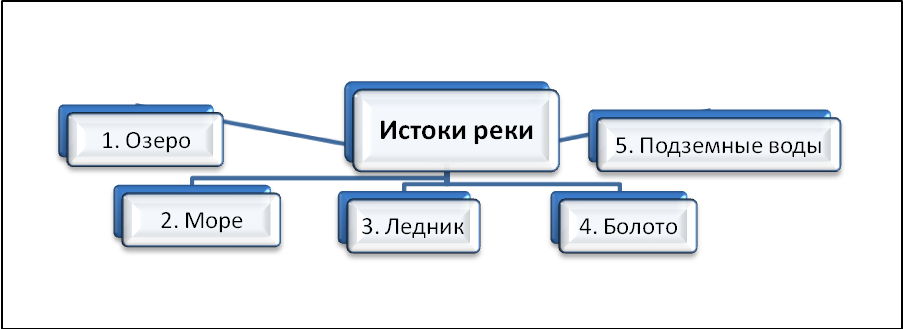 Заполните пропуски в тексте.Воды Мирового океана занимают 1)_____ всей площади поверхности Земли. Вода медленнее, чем суша нагревается и 2)________________ остывает, поэтому зимой воды Мирового океана 3)________________ сушу. Летом же они не так сильно 4)________________ и поэтому 5)________________ атмосферу Земли. Самым широким проливом Мирового океана является:а) Босфор,   б) Дрейка,   в) Берингов,   г) ГибралтарскийНазовите показанные на фрагментах карты географические объекты.Установите соответствие: «Море – океан, к которому оно относится»:а) Красное,   б) Карибское,   в) Баренцево,   г) Южно-КитайскоеМоре отличается от залива:а) меньшей глубиной,     б) положением на окраине океана,   в) большей площадью территории,    г) особенностями свойств воды, течениями и живущими организмамиУстановите соответствие «Вид движения воды в Мировом океане – его причины».а) волны,   б) морские течения,   в) цунами,   г) приливные и отливные волныНаиболее мощный горизонт грунтовых вод сформируется на территории, для которой характерно:а) годовое количество осадков  500мм и поверхность сложена твердыми кристаллическими породами;б) годовое количество осадков  2000мм и поверхность сложена рыхлыми кристаллическими породамиКак правильно называются горные породы, не пропускающие воду?а) водонапорные; б) водоупорные; в) водоотталкивающие; г) водозадерживающиеЛиния, выше которой снег в горах лежит в течение всего года, называется:а) ледниковой линией;   б) снежной линией;     в) снеговой линией;   г) линией морозаНа рисунке изображено четыре озера и реки, впадающие в них. Какое озеро является пресным? (Стрелки указывают направление течения): ___.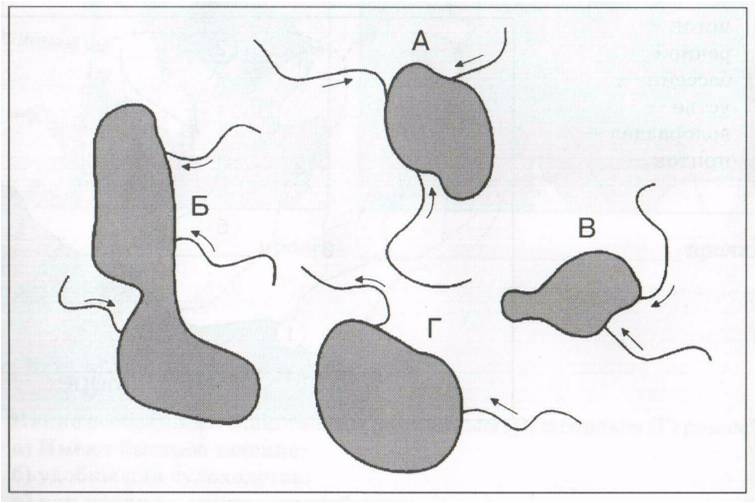 Ответы на контрольную работу  по теме «Гидросфера»В состав гидросферы не входят: а) реки               б) моря              в) облака                 г) подземные водыКакое слово из перечня нужно исключить? Объясните, по какому принципу объединены приведенные ниже понятия? (воды суши) Река, ручей, озеро, ледник, море, ключик, болотоКакими буквами на схеме круговорота воды отмечены?Укажите ошибку в данной схеме: _Море_Заполните пропуски в тексте.Воды Мирового океана занимают 1)__75%_ всей площади поверхности Земли. Вода медленнее, чем суша нагревается и 2)_медленнее_ остывает, поэтому зимой воды Мирового океана 3)_нагревают_ сушу. Летом же они не так сильно 4)_нагреваются_ и поэтому 5)_охлаждают_ атмосферу Земли. Самым широким проливом Мирового океана является:а) Босфор,   б) Дрейка,   в) Берингов,   г) ГибралтарскийНазовите показанные на фрагментах карты географические объекты.Установите соответствие: «Море – океан, к которому оно относится»:а) Красное,   б) Карибское,   в) Баренцево,   г) Южно-КитайскоеМоре отличается от залива:а) меньшей глубиной,     б) положением на окраине океана,   в) большей площадью территории,    г) особенностями свойств воды, течениями и живущими организмамиУстановите соответствие «Вид движения воды в Мировом океане – его причины».а) волны,   б) морские течения,   в) цунами,   г) приливные и отливные волныНаиболее мощный горизонт грунтовых вод сформируется на территории, для которой характерно:а) годовое количество осадков  500мм и поверхность сложена твердыми кристаллическими породами;б) годовое количество осадков  2000мм и поверхность сложена рыхлыми кристаллическими породамиКак правильно называются горные породы, не пропускающие воду?а) водонапорные; б) водоупорные; в) водоотталкивающие; г) водозадерживающиеЛиния, выше которой снег в горах лежит в течение всего года, называется:а) ледниковой линией;   б) снежной линией;     в) снеговой линией;   г) линией морозаНа рисунке изображено четыре озера и реки, впадающие в них. Какое озеро является пресным? (Стрелки указывают направление течения): Г.Итоговая контрольная работа по географии за курс 6 классаКто из древнегреческих ученых первым высказал предположение о шарообразности Земли?а) Сократ;         б) Платон;         в) Пифагор;          г) ДемокритОпределите, правильны ли высказывания (отвечайте да или нет):Путь Земли вокруг Солнца называется: а) орбитой          б) эллипсом          в) осью         г) оборотом4. Горизонтали — это линии равных:а) температурб) высотв) значений атмосферного давленияг) глубин5. Именованный масштаб «в  1 км» соответствует численному масштабу:а) 1 : 100б) 1 : 1 000в) 1 : 10 000г) 1 : 100 0006. Самый высокий водопад мира низвергается с высоты . Назовите его, если его координаты 6°с.ш.61°з.д. (________________).7. В состав литосферы входят:а) ядро, мантия, земная кораб) нижняя мантия, средняя мантия, верхняя мантия, земная корав) средняя мантия, верхняя мантия, земная кораг) верхняя мантия, земная кора.8. Горные породы, образующиеся при остывании вещества мантии, называются:а) вулканическими	б) магматическими  в) глубинными        г) метаморфическими9. Для изучения атмосферы используются:а) метеорологические зонды	б) метеорологические сейсмографыв) метеорологические скафандрыг) метеорологические спутники10. Установите соответствие (к одному вопросу может быть один или  несколько ответов):При подъёме в гору температура воздуха с каждым километром:а) понижается на 1°С  б) понижается на 6°С  в) повышается на 1°С  г) не изменяетсяРешите задачу: В аэропорту города Сочи температура воздуха +26°С. Самолет поднялся в воздух и взял направление на Москву. Определите высоту, на которой летит самолет, если температура за бортом -12°С. _______________________________________________Главная причина, по которой происходит круговорот воды в природе – это…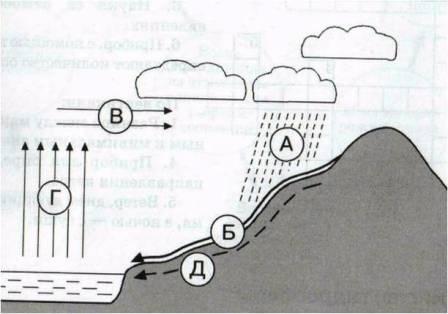 ИспарениеПеренос влагиОсадкиРекиПодземные водыа) Мореб) Пролив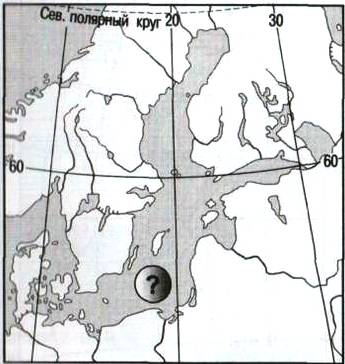 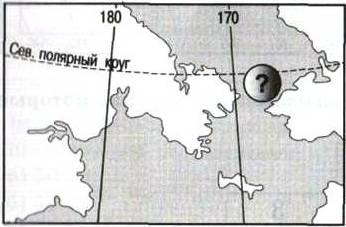 1) Тихий2) Северный Ледовитый3) Индийский4) Атлантический1) Непостоянные ветры2) Притяжение Луны3) Землетрясения, извержения вулканов4) Постоянные ветрыГИспарениеВПеренос влагиАОсадкиБРекиДПодземные водыа) Море Балтийскоеб) Пролив  Берингов1) Тихий2) Северный Ледовитый3) Индийский4) Атлантическийгваб1) Непостоянные ветры2) Притяжение Луны3) Землетрясения, извержения вулканов4) Постоянные ветрыагвбАЗемля имеет форму шараБЗемля имеет форму, близкую к шарообразнойВполный оборот вокруг Солнца Земля совершает ровно за 365 сутокГна поверхности Земли есть всего две точки, которые не совершают осевого вращениядось суточного вращения Земли наклонена к плоскости земной орбиты на угол 66,5°Верхние слои атмосферыа) полярные сиянияб) 80% всего атмосферного воздухав) температура с высотой растетг) толщина от 8 до д) заканчивается на высоте Стратосфераа) полярные сиянияб) 80% всего атмосферного воздухав) температура с высотой растетг) толщина от 8 до д) заканчивается на высоте Тропосфераа) полярные сиянияб) 80% всего атмосферного воздухав) температура с высотой растетг) толщина от 8 до д) заканчивается на высоте 